UMW / IZ / PN - 109 / 19			                                              Wrocław, 28.10.2019 r.PRZEDMIOT  POSTĘPOWANIA  Wymiana wewnętrznych instalacji wody zimnej, ciepłej, cyrkulacji, ppoż., kanalizacji sanitarnej 
i deszczowej w budynku Hotelu Asystenta  przy ul. Ślężnej 96 we Wrocławiu. Unieważnienie postępowania Zamawiający niniejszym unieważnia ww. postępowanie , na podstawie art. 93 ust. 1 pkt 4 Prawa zamówień publicznych (zwanego dalej „Pzp”), ponieważ cena najkorzystniejszej oferty przewyższa kwotę, którą Zamawiający zamierza przeznaczyć na sfinansowanie zamówienia, a Zamawiający nie może zwiększyć tej kwoty do ceny najkorzystniejszej oferty.Kryteriami oceny ofert były: - Cena realizacji przedmiotu zamówienia                                                                   – 60 %,- Termin realizacji przedmiotu zamówienia -(maks. 15 tygodni od daty podpisania umowy)           -  20%- Okres gwarancji na roboty budowlane (min. 3 lata max. 10 lat na roboty budowlane od daty podpisania    protokołu odbioru)                                                                                                                          - 20%Złożone oferty.Ofertę złożyli następujący Wykonawcy, wymienieni w Tabeli: Czynności Zamawiającego podjęte po otwarciu ofert.Zamawiający stwierdził, że cena złożonej w postępowaniu oferty, przewyższa  kwotę, jaką Zamawiający może przeznaczyć na sfinansowanie zamówienia t.j. – brutto 200 000,00 PLN.Wobec powyższego Zamawiający nie kontynuował badania i oceny oferty Wykonawcy, lecz podjął decyzję o unieważnieniu postępowania.                                                                       Z upoważnienia  Rektora                                                                      Zastępca Kanclerza ds. Zarządzania Administracją UMW                                                                       dr Maciej Kowalski 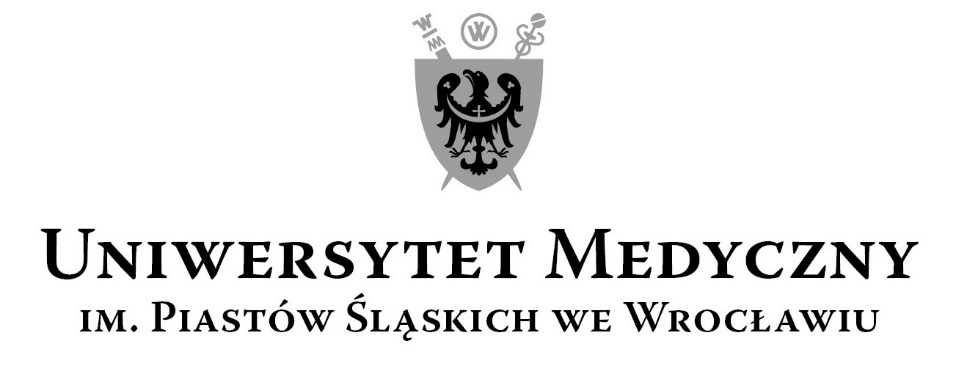 50-367 Wrocław, Wybrzeże L. Pasteura 1Zespół ds. Zamówień Publicznych  UMWUl. Marcinkowskiego 2-6, 50-368 Wrocławfax 71 / 784-00-44e-mail: jerzy.chadzynski@umed.wroc.pl50-367 Wrocław, Wybrzeże L. Pasteura 1Zespół ds. Zamówień Publicznych  UMWUl. Marcinkowskiego 2-6, 50-368 Wrocławfax 71 / 784-00-44e-mail: jerzy.chadzynski@umed.wroc.plNrWykonawcy, adres Cena realizacji przedmiotu zamówienia  0 brutto w PLN                                                                Termin realizacji przedmiotu zamówieniaOkres gwarancji na roboty budowlane1GALTERM Sp. z o.o.Ul.Stanisławowska 4754-611 Wrocław468 321,0015 tygodni          7 lat